数学の名人　中３　正誤表教材に次のような誤りがありましたことをお詫びいたします。ご訂正のうえ，お使いください。（解答）p.3　第６回（３）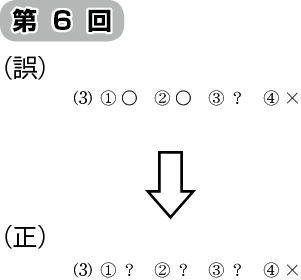 